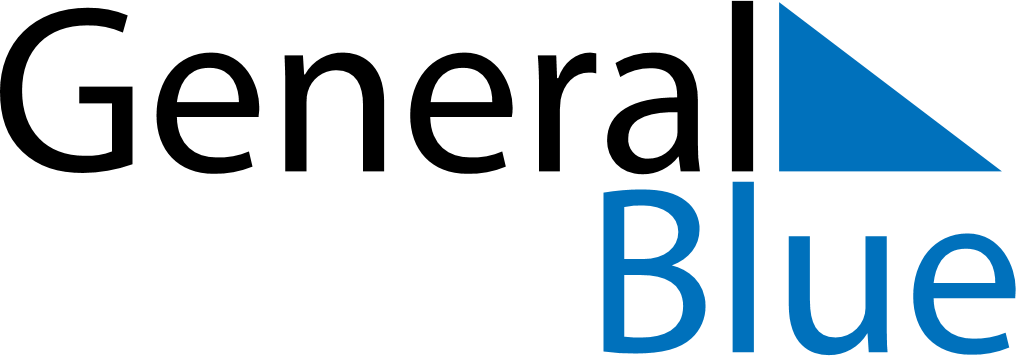 Quarter 2 of 2019South SudanQuarter 2 of 2019South SudanQuarter 2 of 2019South SudanQuarter 2 of 2019South SudanQuarter 2 of 2019South SudanApril 2019April 2019April 2019April 2019April 2019April 2019April 2019MONTUEWEDTHUFRISATSUN123456789101112131415161718192021222324252627282930May 2019May 2019May 2019May 2019May 2019May 2019May 2019MONTUEWEDTHUFRISATSUN12345678910111213141516171819202122232425262728293031June 2019June 2019June 2019June 2019June 2019June 2019June 2019MONTUEWEDTHUFRISATSUN123456789101112131415161718192021222324252627282930May 16: SPLA DayJun 5: End of Ramadan (Eid al-Fitr)